PRZYJAZD W CELU REALIZACJI CZĘŚCI STUDIÓWW RAMACH UMOWY MIĘDZYUCZELNIANEJFORMULARZ ZGŁOSZENIOWYDane osobowe:Imię:*		Nr paszportu/Nr dowodu:*	Nazwisko:*		Termin ważności:*	Data urodzenia:*		Telefon:*	Miejsce urodzenia:*		E-mail:*	Narodowość:*		Adres:*	Obywatelstwo:*		Komunikator/sieć społecznościowa:	Płeć:*	Dane osoby bliskiej, z którą należy się kontaktować w razie konieczności:Imię i nazwisko:*		Adres:*	Telefon:*		E-mail:*	Uczelnia wysyłająca:Nazwa uczelni:*		Wydział:*	Adres:*		Kierunek studiów:*	 Koordynator merytoryczny i pracownik biura współpracy z zagranicą  w uczelni partnerskiej:Imię i nazwisko koordynatora:*		Imię i nazwisko pracownika:*Jednostka:*		Telefon:*	Telefon:*		Fax::*	E-mail:* 		E-mail:*	Znajomość języków:Język ojczysty:*	Język obcy:*	Poziom znajomości języka:*	Informacje o programie:Typ mobilności: przyjazd w ramach umowy międzyuczelnianej	Wydział:*	Semestr: 	zimowy 2018/19Data rozpoczęcia: 	01.10.2018	Data zakończenia:*	Porozumienie o programie studiówInformacje dotyczące programu wymiany uzyskałem/am:Oświadczam, że dane zawarte w niniejszym formularzu są prawdziwe i kompletne. Oświadczenie o udostępnianiu wizerunku i wykorzystania przekazanych materiałów związanych z wymianą międzynarodową.wyrażam/nie wyrażam zgody na wykorzystanie i publikację przez Biuro Kształcenia Międzynarodowego (BKM) mojego wizerunku zgodnie z art. 81 ust. 1 ustawy z dnia 4 lutego 1994 roku o prawie autorskim i prawach pokrewnych (Dz. U. z 2017 r. poz. 880) - przekazanych BKM fotografii, filmów, prezentacji multimedialnych oraz sprawozdań z pobytu na stypendium w celu promocji i upowszechniania rezultatów projektów prowadzonych przez BKM.Zgoda obejmuje: wykorzystanie, utrwalanie, obróbkę, powielanie, archiwizację, publiczne udostępnianie, jak również tworzenie, przechowywanie i użytkowanie kopii zapasowych i publikację za pośrednictwem dowolnego medium, w tym w wersji elektronicznej (Internet) oraz w formie drukowanej. Zgoda zostaje wyrażona bezterminowo, nieodpłatnie i bez ograniczeń podmiotowych i przedmiotowych. Oświadczam, że fotografie, filmy, prezentacje multimedialne zostały wykonane przeze mnie osobiście, posiadam do nich wszelkie prawa oraz zgody osób widocznych na zdjęciach na publikację ich wizerunku.Oświadczenie o przetwarzaniu danych osobowychwyrażam zgodę/nie wyrażam zgody  na przetwarzanie moich danych osobowych przez Administratora danych osobowych jakim jest Politechnika Lubelska z siedzibą ul. Nadbystrzycka 38D, 20-618 Lublin dla potrzeb niezbędnych w okresie realizacji procesu rekrutacji na przyjazd na studia.Zgodnie z art. 13 ust. 1 i 2 rozporządzenia Parlamentu Europejskiego i Rady (UE) 2016/679 z dnia 27 kwietnia 2016 r. w sprawie ochrony osób fizycznych w związku z przetwarzaniem danych osobowych i w sprawie swobodnego przepływu takich danych oraz uchylenia dyrektywy 95/46/WE (ogólne rozporządzenie o ochronie danych) (Dz. Urz. UE L 119 z 04.05.2016, str. 1), dalej „RODO” oraz Ustawy o ochronie danych osobowych z dnia 9 maja 2018 r. (Dz. U. 2018 poz. 1000 z późn. zm.), informuję, że:W przypadku przyjazdu na podstawie pozytywnej decyzji Politechniki Lubelskiej, do której aplikuję na studia wymiennewyrażam zgodę/nie wyrażam zgody na przetwarzanie danych w celu prowadzenia procesu obsługi administracyjnej i finansowej przez okres mojego pobytu oraz do momentu rozliczenia całego procesu wymiany.Wyrażam zgodę/nie wyrażam zgody na otrzymywanie drogą elektroniczną informacji handlowych w rozumieniu ustawy z dnia 18 lipca 2002 r. o świadczeniu usług drogą elektroniczną (Dz. U. z 2013 r. poz. 1422) o treści marketingowej pochodzących od Politechniki Lubelskiej w celu prowadzenia procesu obsługi administracyjnej i finansowej przez okres mojego pobytu oraz do momentu rozliczenia całego procesu wymiany.Wyrażam zgodę/nie wyrażam zgody na wykorzystywanie przez Politechnikę Lubelską telekomunikacyjnych urządzeń końcowych i automatycznych systemów wywołujących dla celów marketingu bezpośredniego w celu prowadzenia procesu obsługi administracyjnej i finansowej przez okres mojego pobytu oraz do momentu rozliczenia całego procesu wymiany w rozumieniu przepisów ustawy z dnia 16 lipca 2014 r. - Prawo telekomunikacyjne (t.j. Dz.U. 2014 poz. 243)Inspektorem ochrony danych w Politechnice Lubelskiej jest pan Tomasz Joński, email: t.jonski@pollub.plPosiada Pan/Pani prawo dostępu do treści swoich danych i ich sprostowania, usunięcia, ograniczenia, przetworzenia, prawo do przenoszenia danych, prawo do cofnięcia zgody w dowolnym momencie bez wpływu na zgodność z prawem przetwarzania.  Posiada Pan/Pani prawo wniesienia skargi do UODO gdy uzna Pani/Pan, iż przetwarzanie danych osobowych Pani/Pana dotyczących narusza przepisy ogólnego rozporządzenia o ochronie danych osobowych z dnia 27 kwietnia 2016 r.;Podanie przez Pana/Panią danych osobowych jest warunkiem zawarcia Porozumienia o programie studiów pomiędzy Panem/Panią a Politechniką Lubelską na przyjazd na studia wymienne.Decyzja o akceptacji przyjazdu studenta do Politechniki LubelskiejPodpis koordynatora w uczelni wysyłającej		Podpis koordynatora w Politechnice LubelskiejData: 		Data:			Podpis prodziekana ds. studenckich
w Politechnice Lubelskiej		Data:* pola obowiązkowe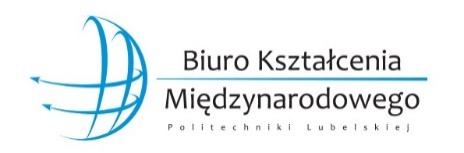 PrzedmiotLiczba ECTSSemestrWydział Politechniki Lubelskiejw BKMna spotkaniu informacyjnymw Internecie z newsletterainne: od innych studentówod byłych uczestników programuz plakatu z ulotkiinne: ......................................................................................................(data)(podpis studenta)